Техническое задание на подсистему для холодных звонков.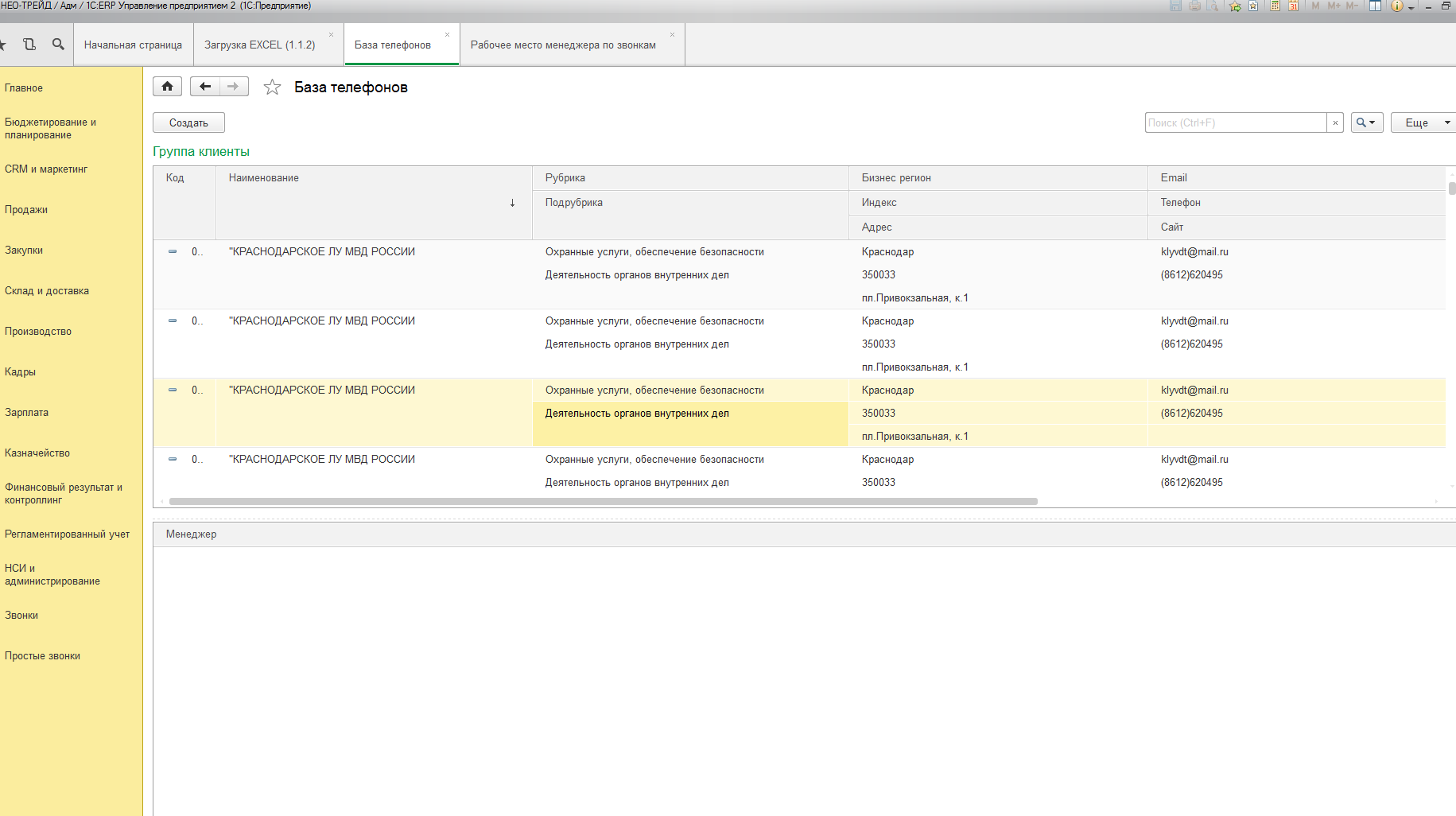 В ходе недоработок предыдущего исполнителя, имеем внешнюю обработку загрузки из эксельтелефонных баз компаний, которые скопом грузятся в одноименный справочник.Из этих баз нужно формировать задачи на прозвон менеджерам. Предполагается, что это тоже будет иерархический справочник, в ТЧ которого будут заполняться, по определенным отборам, компании из справочника баз компаний. У справочника должна быть возможность задать наименование, ответственного и актуальность. У каждого менеджера может быть только одна актуальная задача на прозвон.Активная Задача на прозвон должна автоматически открываться у менеджера в Рабочем месте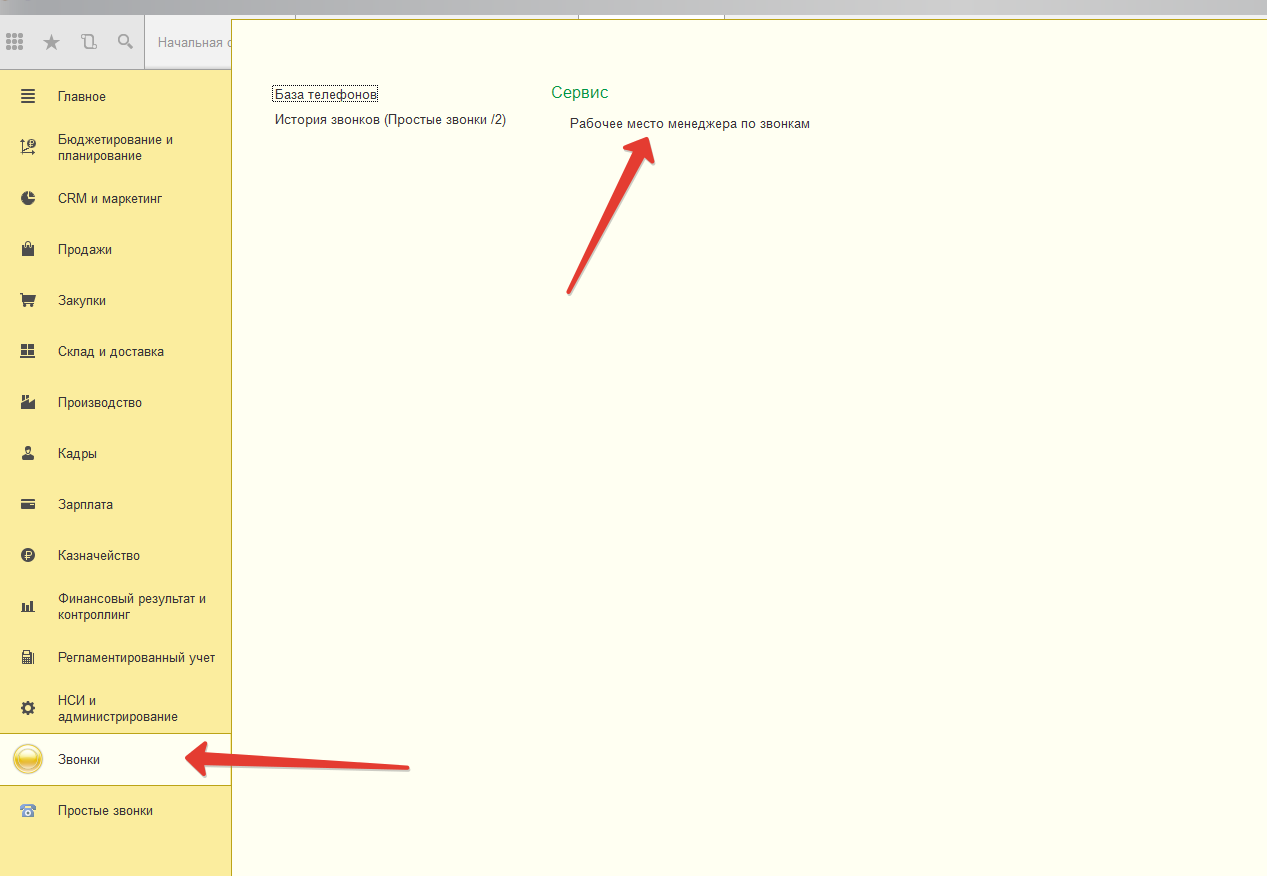 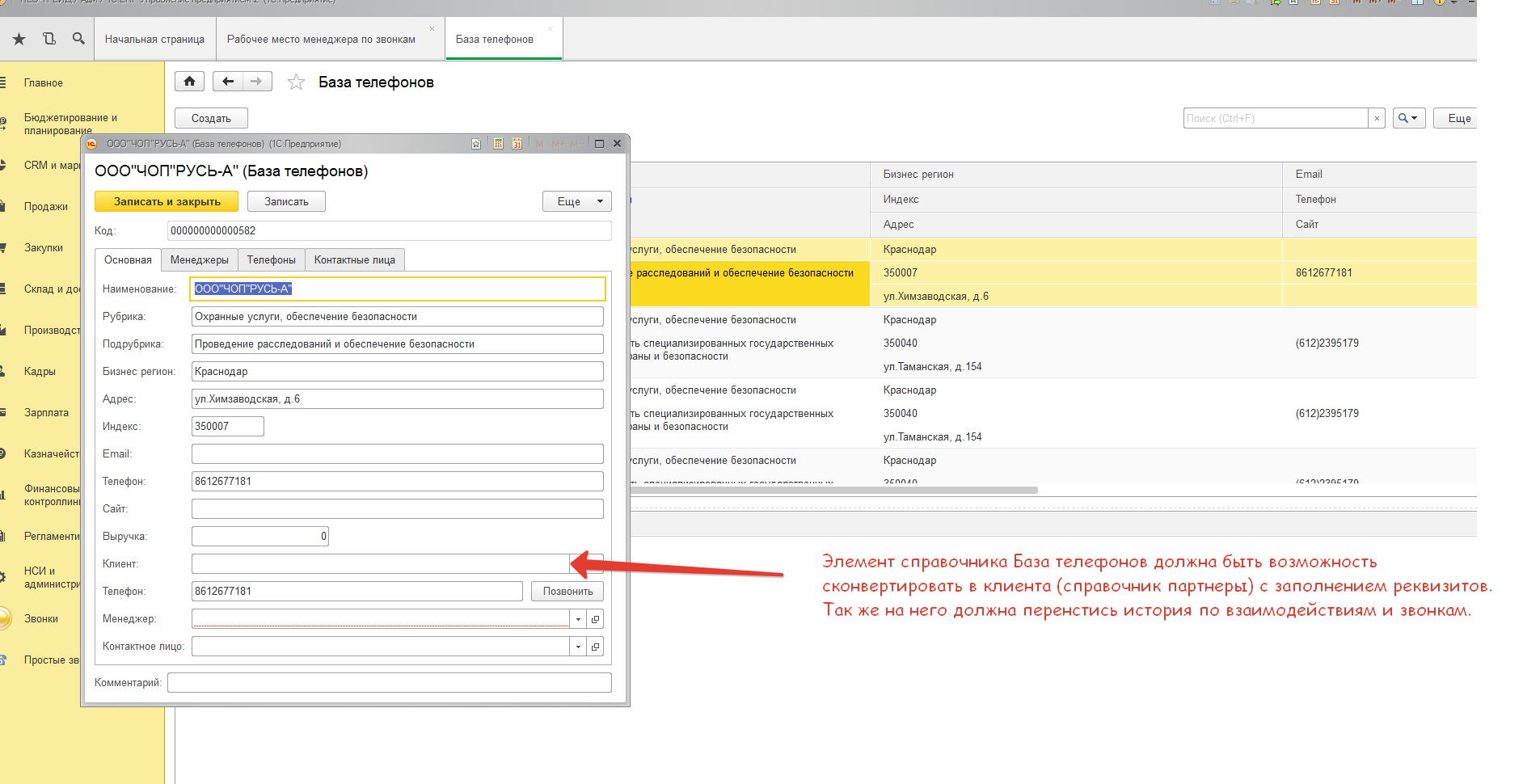 Элемент справочника База телефонов должна быть возможность сконвертировать в клиента (справочник партнеры) с заполнением реквизитов. Так же на него должна перенестись история по взаимодействиям и звонкам.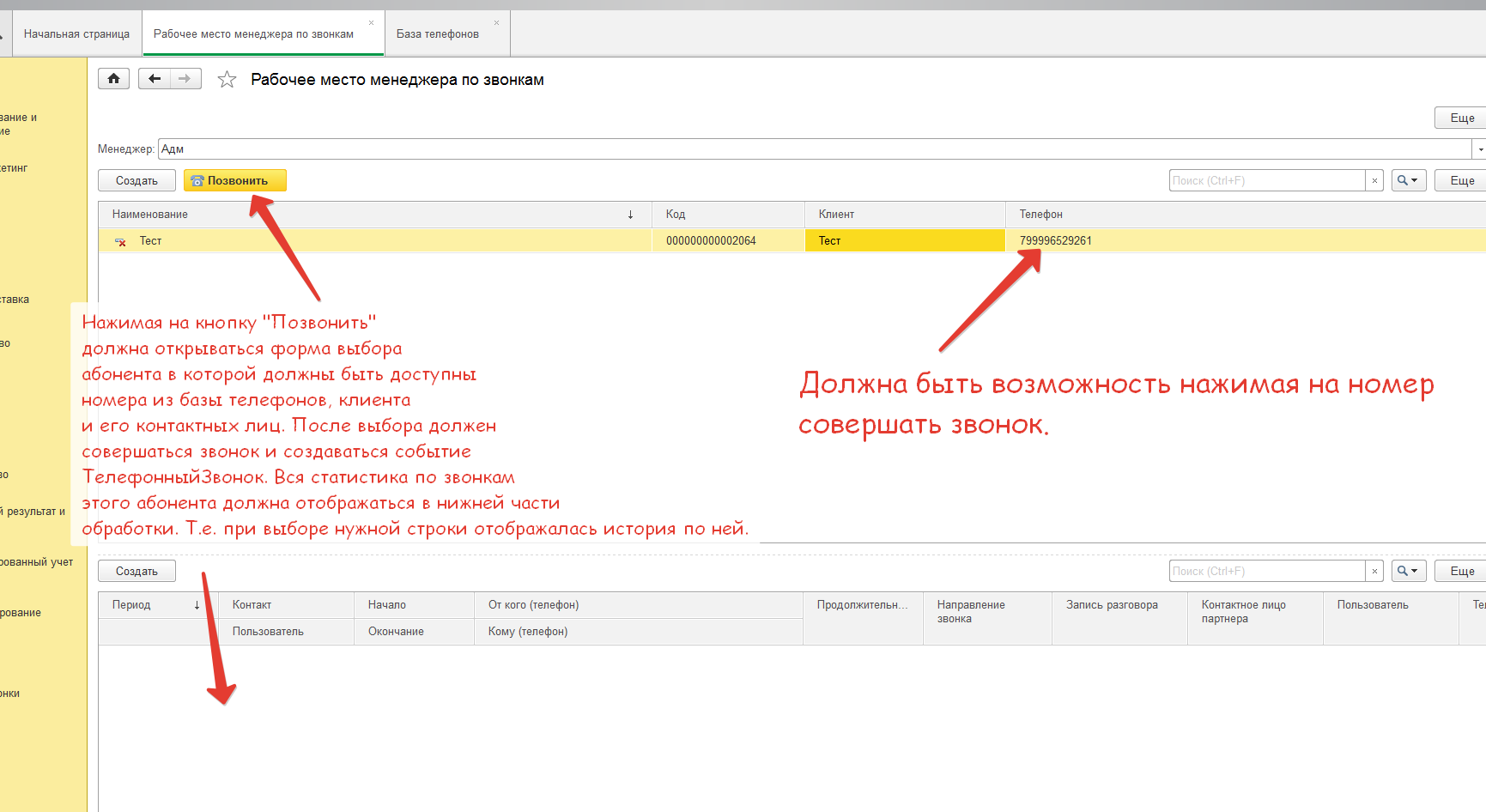 